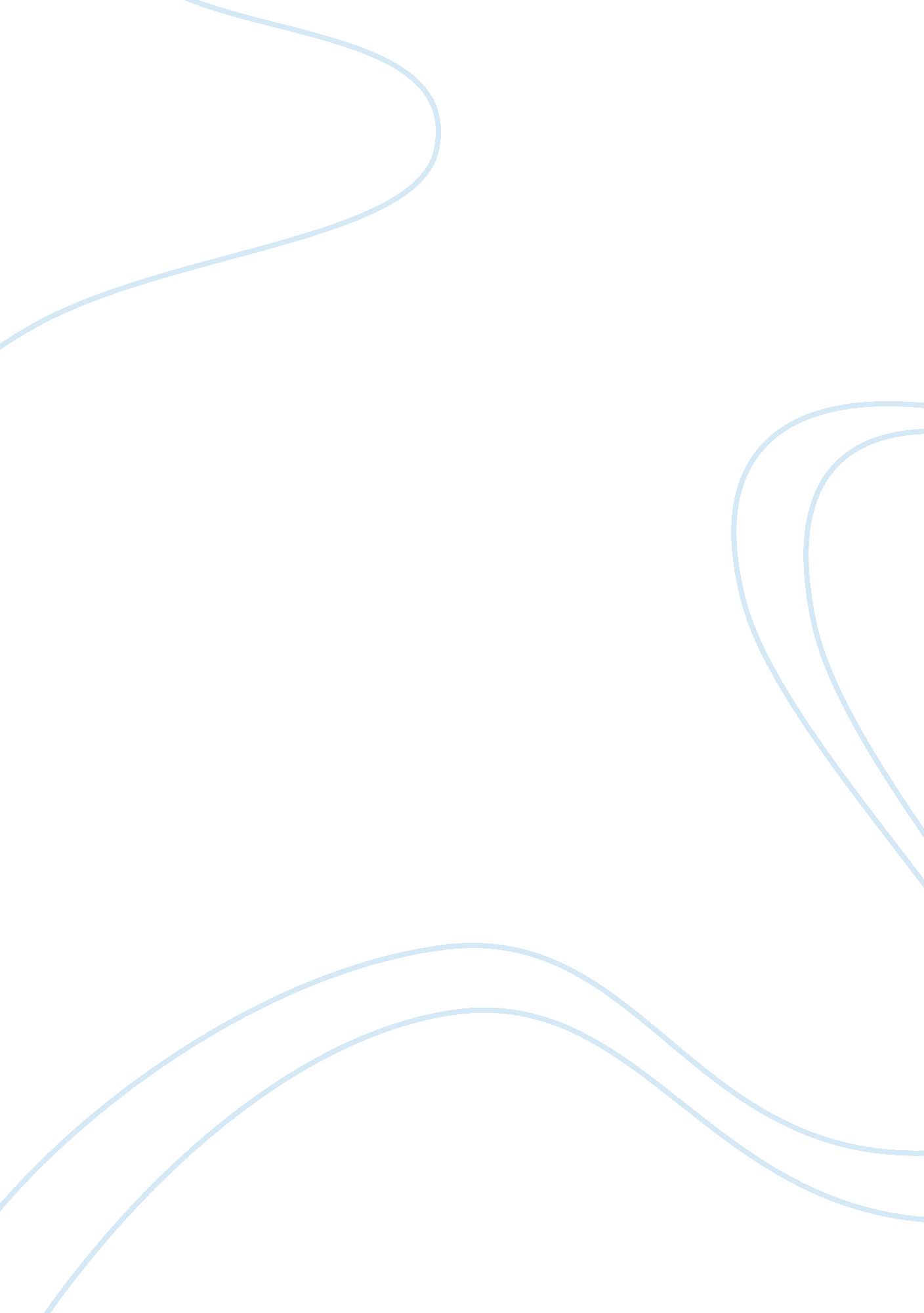 Explore the ways in which golding and shakespeareLiterature, William Shakespeare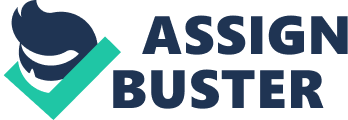 Explore the ways in which Golding and Shakespeare present Jack and LadyMacbethare presented as disturbed BY alexis_998 Explore the ways in which Golding and Shakespeare present Jack and Lady Macbeth are presented as disturbed In this controlled assessment I will be exploring the ways in Lady Macbeth Shakespeare presents as a disturbed character from being corrupted by power also how Golding presents Jack fromLord of the flies. First of all what does it mean to be disturbed? A definition of disturbed is showing signs or symptoms of mental or emotional Illness. Well Golding defines 'disturbed' as power hungry, manipulative and un controllable. Similar to as Shakespeare who defines 'disturbed' as troubled/tortured, sick minded and obsessed. First of all, Golding presents Jackas disturbed from the start of the novel as very imperative. For example we see this when he says " l ought to be chief" with simple arrogance, " because I'm chapter chorister and head boy. I can sing C sharp". This Implies thatJack is disturbed because he is very commanding which makes us think he's the leader. On he other hand Shakespeare presents Lady Macbeth as disturbed from the start as manipulative. We see this when Macbeth receives the letter, Lady Macbeth says " If you loved me then you would kill Duncan". This shows that she has clear sense of ambition and is power hungry. Shakespeare sets Macbeth as kind but makes Lady Macbeth more evil , which contrast with Macbeth goodness that show she is disturbed from the horror at idea of killing the king Explore the ways In which Golding and Shakespeare present Jack and Lady Macbeth what does It mean to be disturbed? A deflnltlon of disturbed Is showing signs or syrnptoms of mental or emotional illness. Well Golding defines 'disturbed' as power presents Jack as disturbed from the start of the novel as very imperative, For example chapter chorister and head boy. I can sing C sharp". This implies that Jack is disturbed from the horror at Idea of killing the king Explore the ways in which Golding and Shakespeare present Jack and Lady Macbeth are presented as disturbed In this controlled assessment I will be exploring the ways in Lady Macbeth how Golding presents Jack from Lord of the flies. First of all what does it mean to be disturbed? A definition of disturbed is showing signs or symptoms of mental or emotional illness. Well Golding defines 'disturbed' as power hungry, manipulative and un controllable. Similar to as Shakespeare who defines 'disturbed' as troubled/ tortured, sick minded and obsessed. First of all, Golding presents Jack as disturbed from the start of the novel as very imperative. For example we see this when he says " l ought to be chief" with simple arrogance, " because I'm chapter chorister and head boy. I can sing C sharp". This implies that Jack is disturbed because he is very commanding which makes us think he's the leader. On the other hand Shakespeare presents Lady Macbeth as disturbed from the start as manipulative. We see this when Macbeth receives the letter, Lady Macbeth says " If you loved me then you would kill Duncan". This shows that she has clear sense of ambition and is power hungry. Shakespeare sets Macbeth as kind but makes Lady Macbeth more evil , which contrast with Macbeth goodness that show she is disturbed from the horror at idea of killing the king 